Les École LOUIS JOUVET ont la joie de vous annoncerLeur fête 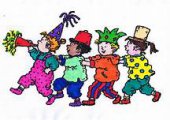 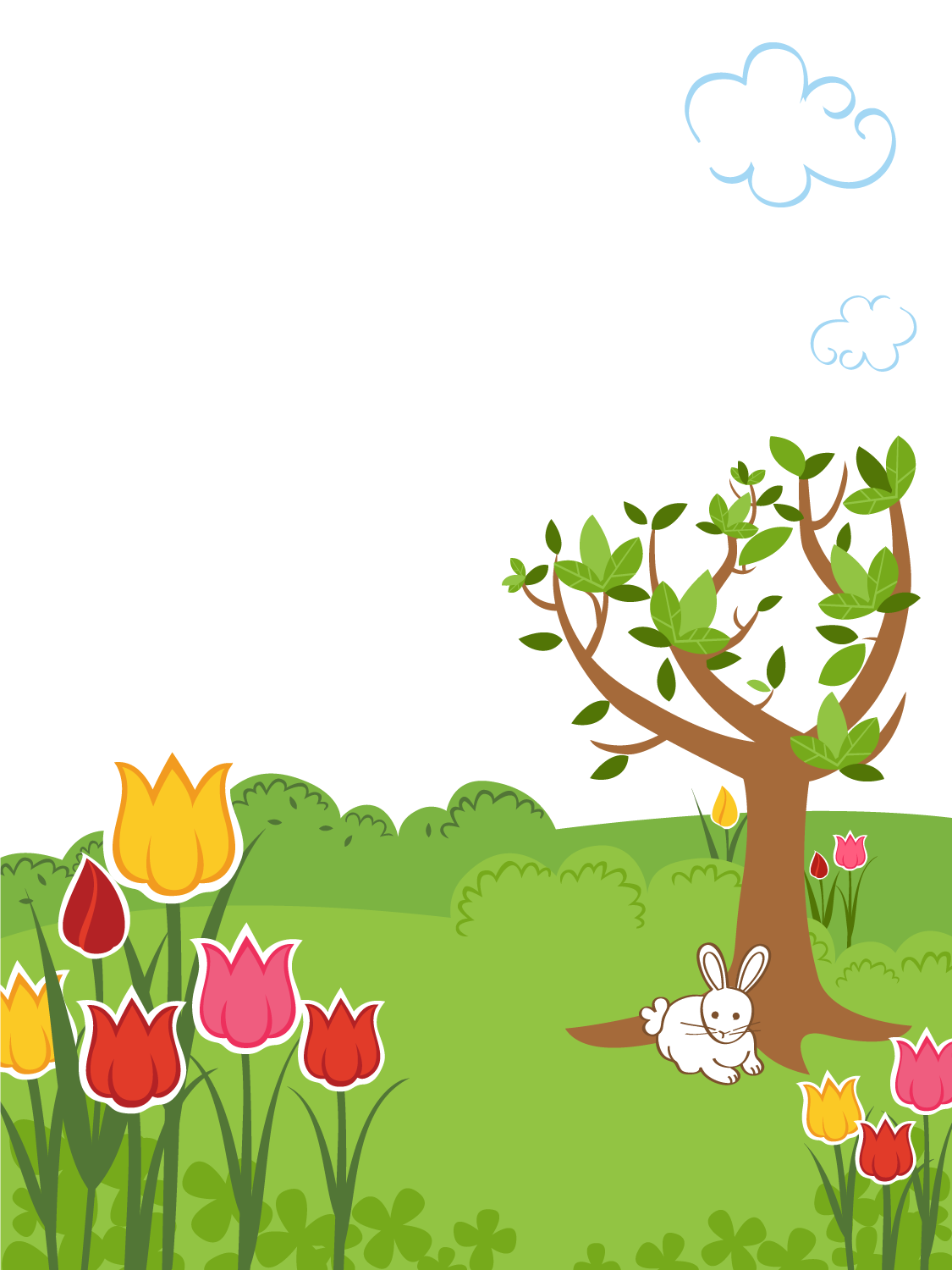 Chers parents,La fête du printemps aura lieu le Jeudi 12 Avril 2018. Cette année, les élèves pourront se déguiser avec les costumes de leur choix. Il s’agit d’un moment d’échange avec l’école maternelle Louis Jouvet pour fêter l’arrivée du printemps.Si le temps nous le permet, nous défilerons dans le Parc de 10H15 à 10H45 environ. Nous sortirons par le portail de l’école maternelle, côté cour de récréation, pour nous rendre jusqu’à l’entrée principale de l’école. Vous pourrez assister à NOTRE DEFILE.Puis, nous organiserons un BAL MASQUE, à partir de 15h45. Nous faisons donc appel à vos talents de cuisiniers et cuisinières. Vous pourrez apporter vos gateaux ou vos crèpes, à partir de 8h20.Merci pour votre collaboration,Bien Cordialement,							L’équipe enseignante